SUTTON HEATH PARISH COUNCIL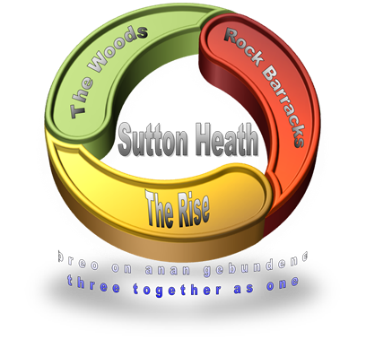  NEWSLETTERSutton Heath Parish Councillors:Chair:             	Louise Chalklen     	    01394 766576Vice Chair: 		Nick Ward               	        01394 461447Councillors:           Chris Hall               	        01394 461536	   Roy Hirst                 	        01394 460411	   Rob Merriam		        01394 461385			Adelle Betteridge	        07814 388151			Elaine Prokopowycz	        07493 873942Sharon Hadley	        01394 461140	Parish Clerk:         Marion Merriam               07541 747679  Email: suttonheathclerk@yahoo.com						Website: http://www.suttonheath.onesuffolk.net/As always, if you are in any particular need please contact the Parish Clerk or one of the Councillors on the numbers above.YOUR councillors are here for YOU!HELLO:We welcome two new Councillors to the parish council – Elaine Prokopowycz and Sharon Hadley.   Both ladies have been living in this area for many years and are looking forward to getting further involved in the community in this new capacity.GOODBYE:As we welcomed our new Chair, Louise Chalklen, recently, that means of course that we had to say goodbye to our previous Chair, Colin Wearmouth.   Colin has been heavily involved with the parish council since its inception 8 years ago and indeed was behind the success in introducing the No 71 bus service to Sutton Heath.  Not only that – Colin was involved in many projects over the years, among them refurbishment of the Alan Crompton Hall,  multi-use games area, the skate park, Dining in Sutton Heath, Sutton Heath Singers, New Year Eve Party, Remembrance Service, Christmas Carol Service and most recently the mobile post office.  So we say ‘thank you’ Colin and wish you a happy and peaceful ‘retirement’!BEING A GOOD NEIGHBOURThere are many Good Neighbour Schemes around, particularly in villages which can be classed as ‘rural’.    This is something which the parish council are looking into so that people who may be lonely and vulnerable in our community and may need help, can be helped on an occasional or regular basis.   In the meantime, being a ‘good neighbour’ is something we can all be, particularly as winter approaches and the current pandemic is still showing its ugly teeth, thus restricting visits by families in this Christmas period.   So, if we all keep an eye out and check on the neighbours on either side of us, that is a good place to start.   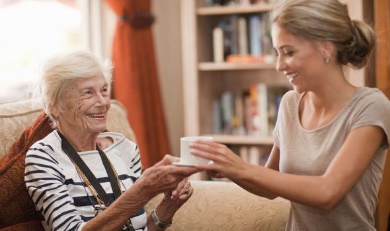 USE IT - SO WE DON’T LOSE IT:The 71 Bus Service.   If you haven’t used it yet … give it a go!    It is hoped there will be tweaks to accommodate smooth linking up with the connection to Ipswich and return.   Watch this space …    Meantime, here is a note of the times from Rock Barracks to Woodbridge and return: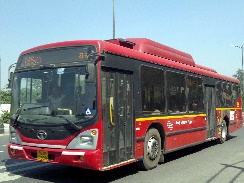 Mon-FriRock Barracks dep		0733	0920	1120	1320	1450	1650Woodbridge	arr		0749	0936	1136	1336	1506	1706Woodbridge dep		0905	1105	1305	1435	1635	1745Rock Barracks arr		0917	1117	1317	1447	1647	1757SatRock Barracks dep		0920	1120	1320	1535	       	      Adult fare - £2.90 returnWoodbridge arr		0936	1136	1336	1551		          Under 19 - £2 returnWoodbridge dep		0905	1105	1305	1520	1735Rock Barracks arr		0917	1117	1317	1532	1747The mobile Post Office comes to the Costcutter car park each Thursday 9-10am.   Please use it.   Saves a trip to Woodbridge … unless you’re going by bus!The mobile library visits the Costcutter car park from 12-12:20 once a month on a Wednesday.   The last visit for this year will be on 9 December.  SUTTON HEATH LADIES GROUP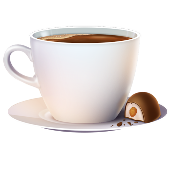 The ladies meet at 2pm on the second Monday of each month.   If you fancy joining them - in a socially distanced way of course - then please give Eileen a ring on 421010.JUST TO SAY:There is always up-to-date information on the Community Notice Board so do check it out.If the parish council could grant your wish, what would you like to see on the estate?   Let the Parish Clerk or one of the Councillors know.   The parish council are putting together an Emergency Plan so that in the event of any emergency they are well equipped to deal with it.   If you can offer skills, resources, equipment or are willing to roll up your sleeves and help if the need arises, please do drop the Parish Clerk an email.A message from Cllr James Mallinder, East Suffolk Council“The ending of 2020 has been as difficult for most of us as the entire strange year.Lockdowns, unsettling future, food shortage, isolation and a question of when will this all end?However, here on the Peninsula there is an undercurrent of positive energy.  Neighbours now know each other, communities have come together and volunteer groups have stepped up to assist those that need a helping hand.As your ward member again and again I see acts of kindness and thoughtfulness.  Contrary to concerns that society is fragmenting, Covid has brought society together.We do care, and we want to care.  A cup of tea with a neighbour in the garden or at a distance, once a rushed event is now treasured.Nobody should suffer alone in these difficult times and I want to thank all you for checking on your neighbours and communities.  A small gesture can make such a big difference.Living in the middle of the AONB we have been cheered on our walks with our engagement with nature. Nature that carries on regardless.  Time now given to the turning of the seasons and the change in landscape as we head into winter.Once this is over and we look back at these times what will we learn?Communities are alive and strong and we do care about the weaker members and those that need help.Nature offers a reassurance nobody realised until we had time to stop and see.”Minutes of the last Sutton Heath Parish Council meeting are on the community Notice Board, or can be viewed on the parish websiteThe Parish Council wish you all a very happy Christmas and prosperous New Year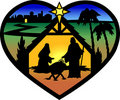 